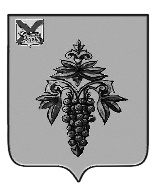 ДУМА ЧУГУЕВСКОГО МУНИЦИПАЛЬНОГО ОКРУГА ПРОЕКТР Е Ш Е Н И ЕО внесении изменений в решение Думы Чугуевского муниципального округа от 30 марта 2020 года № 13-НПА «Об утверждении Положения о порядке проведения конкурса на замещение должности главы Чугуевского муниципального округа»Принято Думой Чугуевского муниципального округа«   »    апреля  2024 годаСтатья 1.1. Внести в решение Думы Чугуевского муниципального округа от 30 марта 2020 года № 13-НПА «Положение о порядке проведения конкурса на замещение должности главы Чугуевского муниципального округа» (далее – Положение) следующие изменения:1) статью 3 Положения дополнить частью 1.1 следующего содержания:«1.1. В случае, предусмотренном подпунктом 2 части 3 статьи 1 настоящего Положения, конкурс проводится в сроки, установленные статьей 36 Федерального закона от 06.10.2003 № 131-ФЗ «Об общих принципах организации местного самоуправления в Российской Федерации». »;2) в части 2 статьи 3 Положения слова «подпунктами 2-4 части 3 статьи 1 настоящего Положения»» заменить словами «подпунктами 3,4 части 3 статьи 1 настоящего Положения».Статья 2.Настоящее решение вступает в силу со дня его официального опубликования.Глава Чугуевскогомуниципального округа                                                                        Р.Ю. Деменев